PR.404.3.2017.KORegulamin uczestnictwa w zajęciach „ Zimowa Akademia Pomysłów” organizowanych przez Dom Kultury „Zacisze” w Dzielnicy Targówek m.st. Warszawy„Zimowa Akademia Pomysłów” to oferta zajęć adresowanych do dzieci, młodzieży i dorosłych. Obejmuje dwa           5-dniowe (15-19.01.2018-zw. dalej I tygodniem, 22-26.01.2018-zw. dalej II tygodniem) programy realizowane w postaci warsztatów. W I tygodniu DK proponuje następujące zajęcia: Break Kids, Break Dance, Gry strategiczne (dla uczestników pracowni  UŁAN), Intensywny kurs tańca towarzyskiego dla dorosłych i młodzieży, Stolice Europy z LEGO. Każda forma adresowana jest do określonej grupy wiekowej. W II tygodniu DK proponuje cykl warsztatów dla dzieci w wieku 6-12 lat w godz. 10.00-15.00 oraz zajęcia świetlicowe w godz. 7.30-10.00 i 15.00-16.30. Proponuje również dwie formy popołudniowe: zajęcia sztuk walki dla dzieci i zajęcia samoobrony dla kobiet. Każda forma adresowana jest do określonej grupy wiekowej.Liczba miejsc na poszczególne warsztaty jest ograniczona.Osoby zainteresowane poszczególnymi warsztatami zapraszamy do zakupu tygodniowych karnetów. Liczba karnetów jest ograniczona.Każde dziecko biorące udział w Feriach Zimowych organizowanych przez DK „Zacisze” musi w danym dniu zgłosić swoje przyjście i wyjście w sekretariacie. W momencie zgłoszenia przyjścia każde dziecko otrzymuje imienny identyfikator.Jeśli rodzic/opiekun nie wyraża zgody aby jego dziecko samo wychodziło z budynku Domu Kultury „Zacisze” powinien zgłosić to w sekretariacie przy zapisie. Dzieci, wobec których nie zostało dokonane w/w zgłoszenie będzie mogło samodzielnie opuścić budynek DK „Zacisze” o dowolnej porze.W razie rezygnacji lub choroby dziecka dokonane wpłaty:Podlegają 100% zwrotowi, jeśli rodzic zgłosi nieobecność dziecka w terminie 14 dni kalendarzowych przed datą rozpoczęcia imprezy.Podlegają 50% zwrotowi, jeśli rodzic zgłosi nieobecność dziecka w terminie 7 dni kalendarzowych przed datą rozpoczęcia  imprezy.Nie podlegają zwrotowi po upływie powyższych terminów.Informacja o zwrotach nie dotyczy warsztatów LEGO-Stolice Europy . W tej ofercie nie są przewidziane zwroty.Ewidencja obecności odbywa się poprzez sprawdzenie przez instruktora listy obecności. W godzinach 7.30-16.30 dzieci pozostają pod opieką pracowników DK Zacisze i instruktorów. Pracownicy DK „Zacisze” kierują dzieci do właściwych sal. Rodzice nie odprowadzają dzieci do sal i nie przebywają na korytarzu.Dom Kultury „Zacisze” zastrzega sobie prawo do: Wykorzystywania nagrań video i zdjęć z wizerunkiem uczestników, zarejestrowanych podczas zimowych zajęć do własnych potrzeb promocyjnych i reklamowych; Przetwarzania danych osobowych uczestników „Zimowej Akademii Pomysłów” tylko do celów statutowych i dane te nie będą udostępniane innym odbiorcom. Warunkiem udziału w zajęciach jest akceptacja niniejszego regulaminu przez rodzica/prawnego opiekuna poprzez:Rejestrację uczestnika na stronie internetowej www.zacisze.waw.pl lub www.strefazajec.pl i dokonanie wpłaty, lubwypełnienie Deklaracji Uczestnika przy zapisie w kasie DK Zacisze oraz wniesienie opłaty.W II tygodniu ferii istnieje możliwość zamówienia obiadów w kawiarence DK Zacisze, która będzie czynna w godz. 7.30-16.30. Wydawanie obiadów planowane jest na godz. 13.00.Posiłki należy zamawiać z co najmniej jednodniowym wyprzedzeniem lub na cały tydzień. Posiłki nie są wliczone do ceny „Zimowej Akademii Pomysłów”. Koordynatorem akcji „Zimowa Akademia Pomysłów” jest Katarzyna Olk dk@zacisze.waw.pl. Bożenna Dydek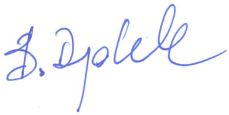 Dyrektor Domu Kultury „Zacisze”Warszawa, 5.12.2017r